Kako se zaščitim pred koronavirusom?Koronavirus se večinoma prenaša kapljično. Če kašljate ali kihate, počnite to v rokav (komolec) ali v robček za enkratno uporabo. Načeloma velja, da je varna razdalja od drugih ljudi, ki so morda okuženi, 1,5 do 2 metra. V zaprtih in neprezračenih prostorih je lahko to premalo.V Sloveniji trenutno veljajo ukrepi socialne osamitve (izolacije). To pomeni, da sami omejite stike na tiste nujno potrebne in se od ljudi enostavno odmaknete, se z njimi ne rokujete in objemate. V Sloveniji so v tem okviru zaprli šole in fakultete, gostinske lokale, javni prevoz, državne in občinske urade, sodišča, frizerske lokale, športne dvorane in telovadnice in podobno. Gibanje ljudi je omejeno na občine, vendar se priporoča, da ostanejo doma (in tudi delajo od doma) in grejo ven le na sprehod (ne v park ali na otroška igrišča, polna ljudi, ampak v naravo, kjer ste lahko sami) ali po nujnih opravkih (nakup živil, lekarna).Virus se lahko prenaša tudi prek kapljic, ki pristanejo na površinah. Zato je priporočeno njihovo razkuževanje in posledično tudi umivanje in razkuževanje rok, s katerimi se teh površin dotikamo (kljuke, nakupovalni vozički!). Najdlje se virus ohranja na plastiki (do 72 ur), na kartonu ga ni več po 24 urah. Aerogeni prenos je verjetno možen, vendar za zdaj nihče ne ve, kako pogosto se zgodi. V laboratoriju so dokazali, da je virus v aerosolu aktiven do tri ure. Najbolj se tega prenosa bojijo v zdravstvu, saj aerosol nastaja pri nekaterih medicinskih posegih na okuženih bolnikih, tudi v zobozdravstvu, na primer pri vrtanju zob.Roke si umivajte z milom, če si jih razkužujete, počnite to s sredstvi, ki imajo vsaj 60 % alkohola. Mask zdravniki kar nekaj časa niso priporočali za uporabo v splošni javnosti, saj je njihova uporaba v večini primerov nepravilna in tako ne nudijo zaščite, kar ne pomeni, da maska ne nudi prav nobene zaščite, če je seveda pravilno uporabljena in nameščena. A pomembno se je zavedati omejitev takšne zaščite in vedeti, da maska ščiti le dve uri, če pa je mokra (če na primer vanjo kašljate), pa še manj. Mora tesniti, ne smemo se je dotikati (ali obraza pod masko), ne smemo je dajati v žep ali nositi pod nosom. Zelo pomembna je tudi namestitev maske (kot tudi vse ostale zaščitne opreme), saj jo v večini primerov uporabniki sami okužijo še pred namestitvijo. Uporaba mask je trenutno priporočena v javnih zaprtih prostorih (trgovine, lekarne), predvsem za zaščito ljudi okoli nas. Nikoli namreč ne vemo natančno, ali smo morda okuženi in ali prenašamo virus, tudi če se počutimo zdravi. Okužba namreč lahko pri nas poteka brez simptomov ali pa se ti samo še niso pojavili.Povzeto po: https://medicina.finance.si/8958082/Vse-kar-morate-vedeti-o-koronavirusu1. Popravi trditve, ki jih prepoznaš za napačne, glede na zgoraj prebrano besedilo. Novo, pravilno poved napiši na črto.Koronavirus lahko dobimo samo v bližnjem stiku z okuženo osebo.Virus se ne prenaša samo z bližnjim stikom z osebo, ampak tudi prek kapljic, ki pristanejo na površinah.Koronavirus uničijo že blaga čistilna sredstva.Koronavirus uničimo šele s sredstvi, ki imajo vsaj 60 % alkohola.Pri bolezni, ki jo povzroča koronavirus, se vedno pojavijo znaki bolezni.Bolezen lahko poteka brez simptomov (znakov) bolezni.Maske za zaščito priporočajo že od samega izbruha bolezni.Na začetku mask niso priporočali, saj je problematično, če jih nepravilno uporabljamo.2. Preberi spodnji povedi in v njiju poišči samostalnike ter jim določi     oblikoslovne lastnosti.Roke si umivajte z milom.  ̶  Najdlje se virus ohranja na plastiki.V spodnji povedi je veliko pridevnikov. Izpiši jih in jim določi vrsto ter ustrezno vprašalnico.V Sloveniji so v tem okviru zaprli šole in fakultete, gostinske lokale, javni prevoz, državne in občinske urade, sodišča, frizerske lokale, športne dvorane in telovadnice in podobno.Pridevniki: gostilnske, javni, državne, občinske, frizerske, športneVrsta: vrstni pridevnikiVprašalnica: Kateri?/Katere?Ustrezno stopnjuj naslednje pridevnike:Preberi spodnjo poved.      Najdlje se virus ohranja na plastiki (do 72 ur), na kartonu ga ni več po 24 urah.Osebni zaimek v povedi:  gaNanaša se na besedo: virusIzpisanemu osebnemu zaimku določi osebo, število, sklon, spol.3. os., ed., rod., m. sp.Iz povedi  ̶  Roke si umivajte z milom, če si jih razkužujete, počnite to s sredstvi, ki imajo vsaj 60 % alkohola.  ̶  izpiši števnik, mu določi vrsto, vprašalnico ter ga napiši z besedo.S črto poveži besedo z ustrezno besedno vrsto.8.   Iz spodnje povedi izpiši neosebni glagolski obliki in jima določi vrsto.Maska mora tesniti, ne smemo se je dotikati.Neosebni gl. obliki: tesniti, dotikatiVrsta: nedoločnik9. V spodnjih povedih prečrtaj napake in jih ustrezno popravi.Medicinska sestra se je napotila bolniku izmeriti temperaturo.   izmeritGospod zdravnik, mi date, prosim, nekaj proti bolečinam?       dasteŽelela je vedet vse o novi bolezni.     vedetiBolezen so najdli pri njemu šele po drugem testiranju.        našli, pri njem10. Besedam v spodnji povedi določi besedno vrsto (npr. samostalnik, glagol, pridevnik …).Katera vrsta prislova manjka v zgornji povedi? Krajevni prislov.Glagol iz povedi postavi v nedoločnik.      Poklicati.11. Besedo v oklepaju postavi v ustrezno obliko.Ali  imate (imeti) vi vedno tako lepo vreme?Sonja še ni zamenjala (svoj avto) svojega avta. Metka ni (najti) našla svoje zdravstvene izkaznice.12. Katere trditve veljajo za glagol iz spodnje povedi? Podčrtaj ustrezno.Okužba lahko poteka brez simptomov.Glagol v zgornji povedi je v neosebni/osebni obliki, v ednini/dvojini/množini/, v sedanjiku/pretekliku/prihodnjiku.13. Spodnje povedi so nepravilne ali pomanjkljive. Na črto napiši popravljeno poved.Samostalniki zaznamujejo bitja in stvari.Samostalniki zaznamujejo pojme, bitja in stvari.Pregibanje glagola imenujemo sklanjanje.Pregibanje glagola imenujemo spreganje.Stopnjujemo lahko vse pridevnike.Stopnjujemo samo lastnostne pridevnike in med temi tudi ne tistih, ki zaznamujejo barve in oblike.14. Iz spodnjih povedi razvrsti besede v ustrezen stolpec. Nalogo poslikaj in pošlji v pregled svoji učiteljici.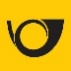 V Sloveniji trenutno veljajo ukrepi socialne osamitve.Priporočajo nam, da ostanemo doma in gremo ven le na sprehod.Načeloma velja varna razdalja 1, 5 ̶ 2 metra, ki se je moramo vedno držati.samostalnikspolštevilosklonrokež.mn.tož.milomsr.ed.or.virusm.ed.im.plastikiž.ed.mest.OSNOVNIKPRIMERNIKPRESEŽNIKčistčistejšinajčistejšimokerbolj mokernajbolj mokervarenvarnejšinajvarnejšizdravbolj zdravnajbolj zdrav    števnik       vrsta  vprašalnica    zapis z besedo       60glavni števnik    Koliko?       šestdesetzaščititištevniknatančnoglagol v osebni oblikiokužbapridevniknasprislovštiriindvajsetglagol v nedoločnikupočutimo sesamostalnikmedicinskiosebni zaimek                 BESEDNA VRSTAMihasamostalnikjevčerajčasovni prislovnemudomačasovni/načinovni prislovpoklicalglagolsplošnegavrstni pridevnikzdravnika.samostalniksamost.pridevnikiglagoliprislovištevnikioseb. zaim.Slovenijisocialneveljajotrenutno1,5namukrepivarnapriporočajodoma2jeosamitveostanemovensprehodgremonačelomarazdaljaveljavednometradržati semoramo